DADOS PARA RELATÓRIO SISAE1- Título: Recepção dos alunos novatos em 2020.1 (Cursos técnico subsequente, integrado e curso Superior)2- Objetivo: Promover momentos de recepção aos alunos ingressantes dos cursos de Licenciatura em Ciências Biológicas, Técnico de Informática Subsequente e Integrado do campus Acopiara em 2020.1 visando a integração dos calouros com a comunidade interna (incluindo o corpo docente, técnicos e alunos veteranos) bem como proporcionar a ambientação desses alunos aos processos, setores e à dinâmica de funcionamento da instituição.3- Público Alvo: Discentes ingressantes em 2020.14- Número de participantes efetivos: 100 discentes, incluindo os ingressantes (púbico alvo) e veteranos que participaram da organização e execução do evento. 5- Profissional responsável: Coordenadores de curso e docentes6- Data de início: 10/02/20207- Data de fim: 14/02/20208- Carga horária: 4 horas para cada turma (Total: 12 horas)9- Local: Campus Acopiara10- Metodologia: Cada curso desenvolveu um dia de recepção aos seus alunos ingressantes em momentos separados. Cada coordenação organizou o roteiro incluindo momentos de: abertura com boas vindas da gestão do campus; assistir ao vídeo Institucional e conhecer a missão do IFCE; apresentação do corpo docente e técnicos administrativos; interação com veteranos; depoimentos de sucesso de ex-alunos, tour ao campus para conhecer as instalações; apresentação da grade curricular e informações sobre o curso; palestra sobre o futuro profissional e mensagens motivacionais.11- Qual medida de intervenção do PPE está relacionada?MI 1. MI 9.MI 121.12- Resultados relacionados ao aluno:  - A recepção aos alunos ingressantes promoveu o acolhimento e a integração destes alunos com os docentes, técnicos de diversos setores e com os estudantes veteranos, o que gerou a ambientação desses alunos à dinâmica de funcionamento da instituição bem como foi um primeiro contato acolhedor para formação de um bom vínculo com a instituição. - O envolvimento dos alunos veteranos na organização geral do evento desenvolveu neles habilidades de trabalho em grupo, organização e logística colaborativa, contribuindo com o amadurecimento e maior envolvimento entre o corpo discente.- No caso na turma do curso Técnico Integrado, houve um momento de contato com os pais ou responsáveis pelos estudantes, o que trouxe maior segurança aos alunos ingressantes e promoveu um estreitamento da relação família e IFCE.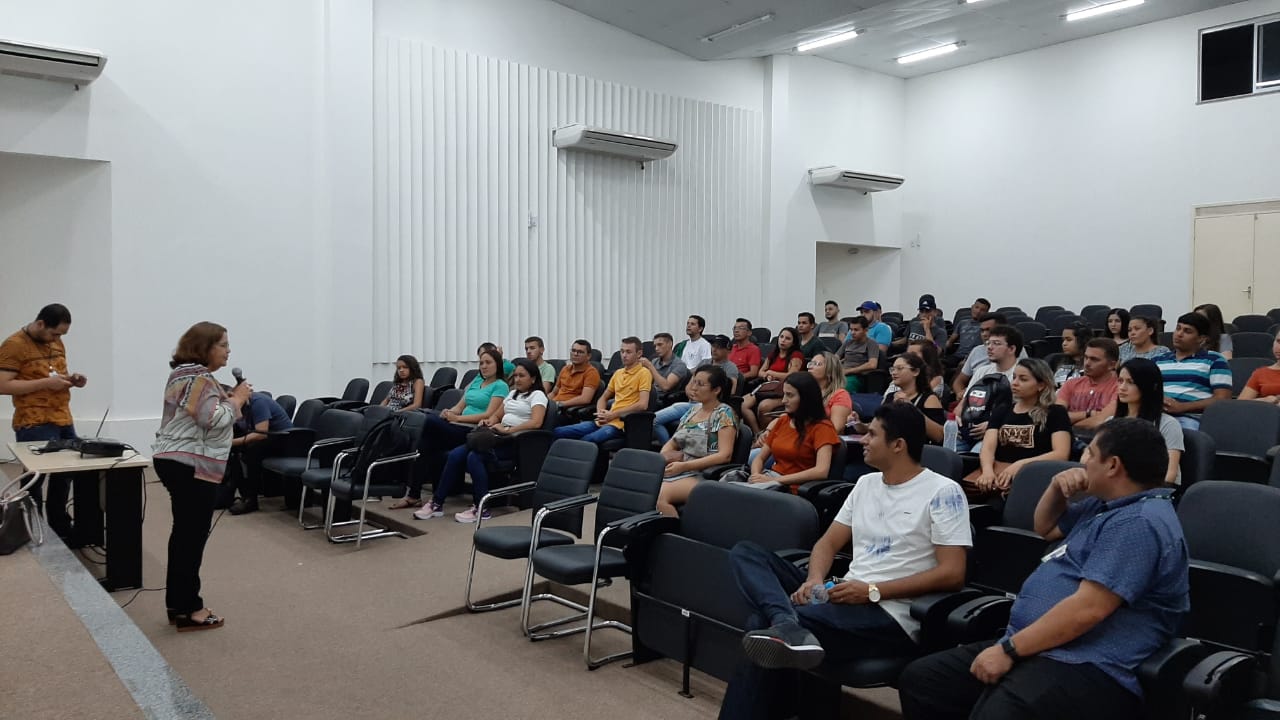 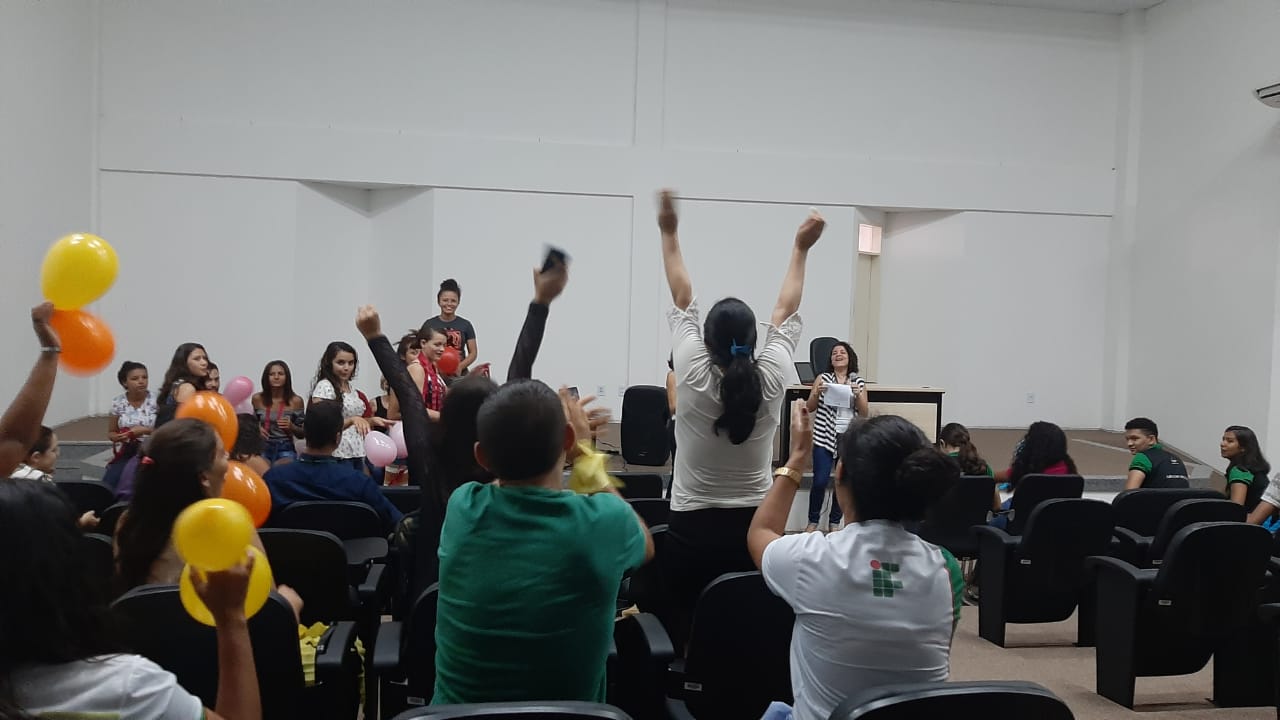 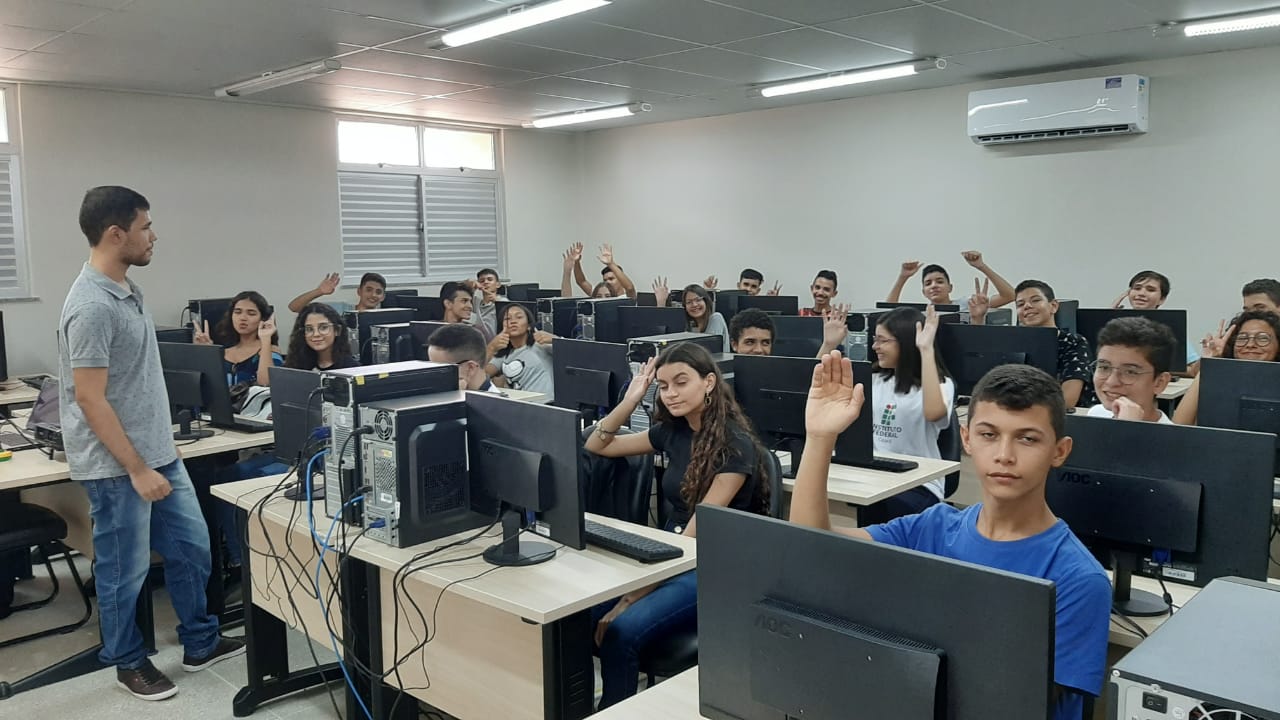 